Гуманитарный проект «Безопасная и комфортная среда»учреждения «Краснопольский районный центр социального обслуживания населения»Humanitarian project "Safe and comfortable environment"of the Krasnopolsky District Center for Social Services of the PopulationНазвание проекта: «Безопасная и комфортная среда»Название проекта: «Безопасная и комфортная среда»Название проекта: «Безопасная и комфортная среда»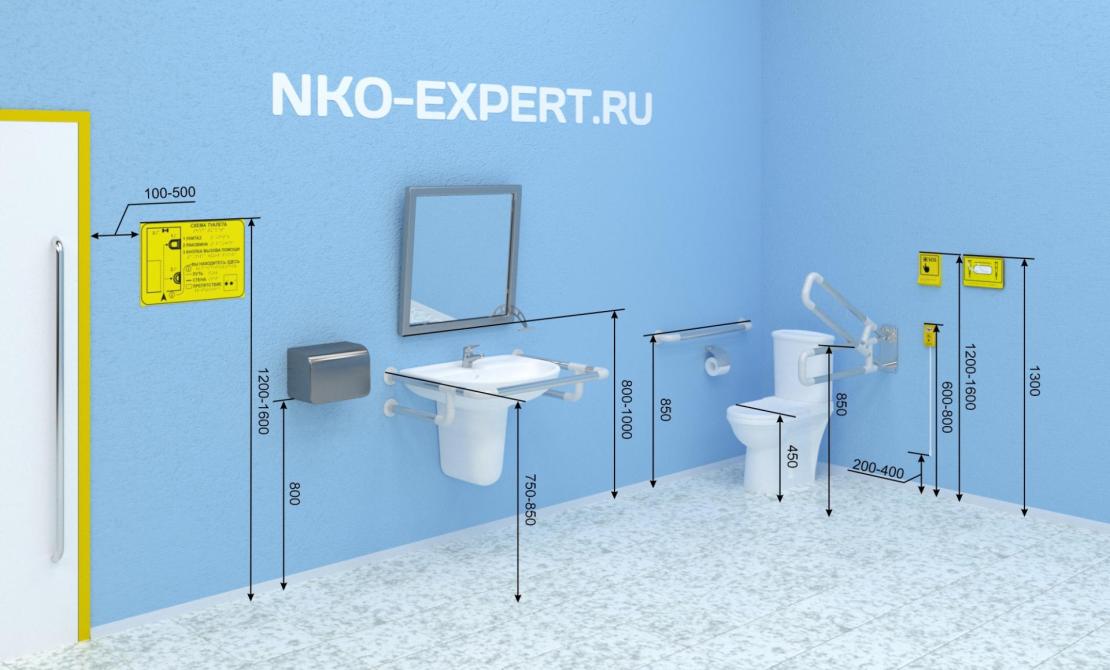 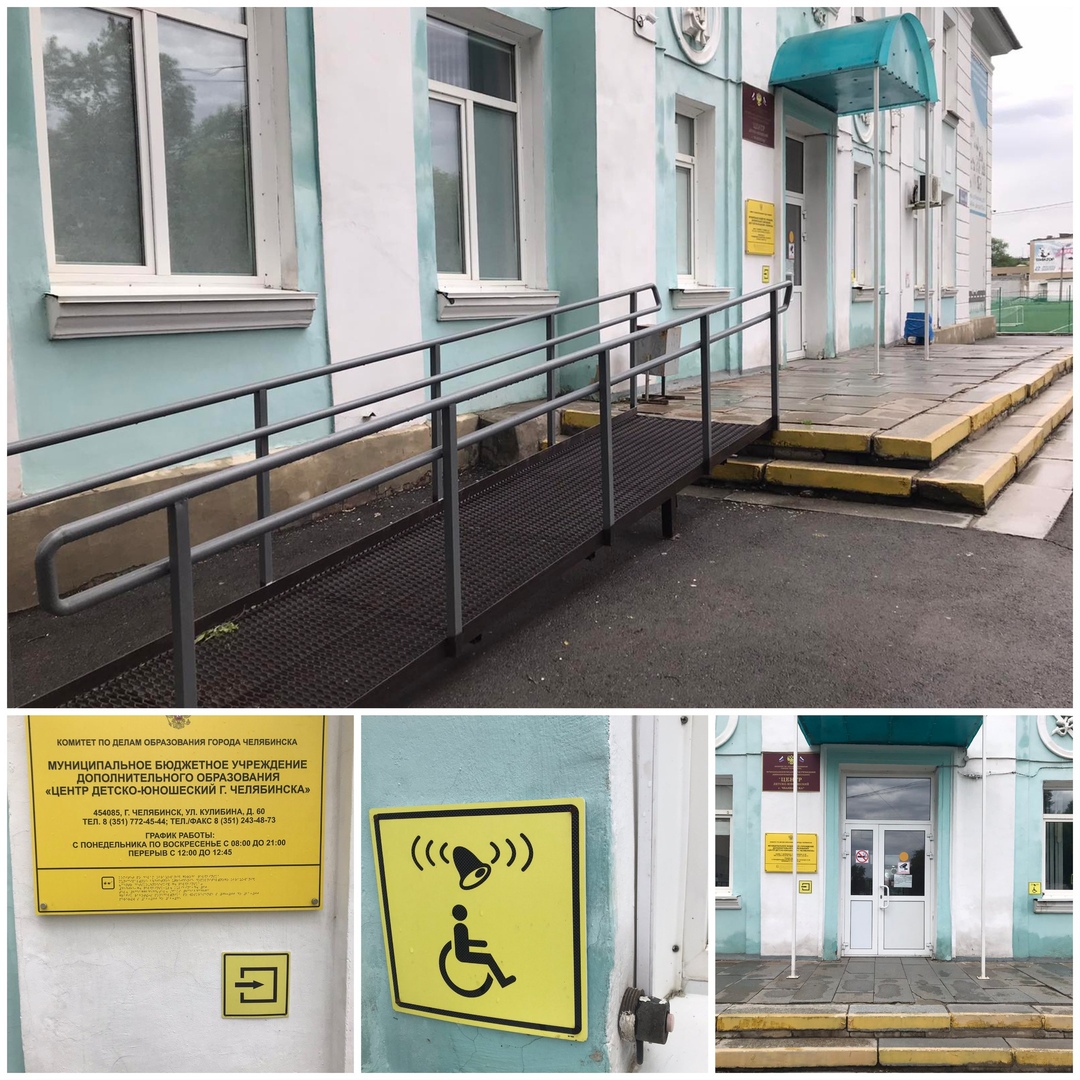 Срок реализации проекта: 12 месяцевСрок реализации проекта: 12 месяцевСрок реализации проекта: 12 месяцевОрганизация – заявитель, реализующая гуманитарный проект: учреждение «Краснопольский районный центр социального обслуживания населения»Организация – заявитель, реализующая гуманитарный проект: учреждение «Краснопольский районный центр социального обслуживания населения»Организация – заявитель, реализующая гуманитарный проект: учреждение «Краснопольский районный центр социального обслуживания населения»Цель: создание условий и улучшение качества жизни людей с инвалидностью и физически ослабленных лиц, посещающих отделение социальной реабилитации, абилитации инвалидов и дневного пребывания для граждан пожилого возрастаЦель: создание условий и улучшение качества жизни людей с инвалидностью и физически ослабленных лиц, посещающих отделение социальной реабилитации, абилитации инвалидов и дневного пребывания для граждан пожилого возрастаЦель: создание условий и улучшение качества жизни людей с инвалидностью и физически ослабленных лиц, посещающих отделение социальной реабилитации, абилитации инвалидов и дневного пребывания для граждан пожилого возраста      5. Задачи:       1.Улучшение качества жизни и повышение общего уровня комфорта среды жизнедеятельности инвалидов и физически ослабленных лиц.       2. Повышение уровня знаний целевой группы в назначении и использовании адаптивных элементов доступной среды;3.Обустройство и обеспечение элементами доступной среды санузла и входа в здание, в котором расположено отделение социальной реабилитации, абилитации инвалидов и дневного пребывания для граждан пожилого возраста.      4. Расширение возможностей  инвалидов и физически ослабленных лиц для самообслуживания и получения дополнительных социальных услу.      5. Задачи:       1.Улучшение качества жизни и повышение общего уровня комфорта среды жизнедеятельности инвалидов и физически ослабленных лиц.       2. Повышение уровня знаний целевой группы в назначении и использовании адаптивных элементов доступной среды;3.Обустройство и обеспечение элементами доступной среды санузла и входа в здание, в котором расположено отделение социальной реабилитации, абилитации инвалидов и дневного пребывания для граждан пожилого возраста.      4. Расширение возможностей  инвалидов и физически ослабленных лиц для самообслуживания и получения дополнительных социальных услу.      5. Задачи:       1.Улучшение качества жизни и повышение общего уровня комфорта среды жизнедеятельности инвалидов и физически ослабленных лиц.       2. Повышение уровня знаний целевой группы в назначении и использовании адаптивных элементов доступной среды;3.Обустройство и обеспечение элементами доступной среды санузла и входа в здание, в котором расположено отделение социальной реабилитации, абилитации инвалидов и дневного пребывания для граждан пожилого возраста.      4. Расширение возможностей  инвалидов и физически ослабленных лиц для самообслуживания и получения дополнительных социальных услу.Целевая группа:люди с инвалидностью и физически ослабленные лица, посещающие отделение социальной реабилитации, абилитации инвалидов и дневного пребывания для граждан пожилого возрастаЦелевая группа:люди с инвалидностью и физически ослабленные лица, посещающие отделение социальной реабилитации, абилитации инвалидов и дневного пребывания для граждан пожилого возрастаЦелевая группа:люди с инвалидностью и физически ослабленные лица, посещающие отделение социальной реабилитации, абилитации инвалидов и дневного пребывания для граждан пожилого возрастаКраткое описание мероприятий в рамках проекта:Краткое описание мероприятий в рамках проекта:Краткое описание мероприятий в рамках проекта:Перечень мероприятий	(виды расходов)Перечень мероприятий	(виды расходов)Срок реализацииМероприятие 1. Изучение потребности и количества необходимого оборудования, поиск необходимого оборудования;Мероприятие 1. Изучение потребности и количества необходимого оборудования, поиск необходимого оборудования;1 месяцМероприятие 2.: Обустройство и оборудование санузла (опорные поручни по периметру, специальная раковина, опорный поручень для раковины, поворотное зеркало, смеситель с локтевым или сенсорным управлением, сушилка для рук с автоматической подачей воздуха, крючки для трости, костылей и личных вещей, унитаз для МГН, откидной поручень, кнопка вызова помощи со шнурком, тактильная пиктограмма, входная группа)Мероприятие 2.: Обустройство и оборудование санузла (опорные поручни по периметру, специальная раковина, опорный поручень для раковины, поворотное зеркало, смеситель с локтевым или сенсорным управлением, сушилка для рук с автоматической подачей воздуха, крючки для трости, костылей и личных вещей, унитаз для МГН, откидной поручень, кнопка вызова помощи со шнурком, тактильная пиктограмма, входная группа)2-3 месяцаМероприятие 3. Обустройство и оборудование входа в здание элементами доступной среды(понижение бордюрного камня, ровное дорожное покрытие, тактильная предупреждающая и направляющая тротуарная плитка, пандус с поручнями, расширенная входная группа (2 шт.)).Мероприятие 3. Обустройство и оборудование входа в здание элементами доступной среды(понижение бордюрного камня, ровное дорожное покрытие, тактильная предупреждающая и направляющая тротуарная плитка, пандус с поручнями, расширенная входная группа (2 шт.)).4-9 месяцевМероприятие 4. Обустройство и оборудование коридора (тактильные предупреждающие и направляющие напольные указатели, поручни на стенах коридора, рампа с поручнем).Мероприятие 4. Обустройство и оборудование коридора (тактильные предупреждающие и направляющие напольные указатели, поручни на стенах коридора, рампа с поручнем).10-12 месяцевМероприятие 5. Проведение учебно-познавательных занятий и тренингов по обучению и практическому использованию элементов доступной среды.Мероприятие 5. Проведение учебно-познавательных занятий и тренингов по обучению и практическому использованию элементов доступной среды.1-12 месяцевОжидаемый результат:Ожидаемый результат:Ожидаемый результат:Создание безопасных условий, доступной среды для инвалидов и физически ослабленных лиц.Решение проблем доступной среды для безопасной и комфортной жизнедеятельности.             3. Информирование жителей района о создании безопасных условий, доступной среды для инвалидов и физически ослабленных лиц в отделении социальной реабилитации, абилитации инвалидов и обеспечение дневного пребывания для граждан пожилого возраста             4. Повышение качества жизни и общего уровня комфорта среды жизнедеятельности инвалидов и физически ослабленных лиц.Создание безопасных условий, доступной среды для инвалидов и физически ослабленных лиц.Решение проблем доступной среды для безопасной и комфортной жизнедеятельности.             3. Информирование жителей района о создании безопасных условий, доступной среды для инвалидов и физически ослабленных лиц в отделении социальной реабилитации, абилитации инвалидов и обеспечение дневного пребывания для граждан пожилого возраста             4. Повышение качества жизни и общего уровня комфорта среды жизнедеятельности инвалидов и физически ослабленных лиц.Создание безопасных условий, доступной среды для инвалидов и физически ослабленных лиц.Решение проблем доступной среды для безопасной и комфортной жизнедеятельности.             3. Информирование жителей района о создании безопасных условий, доступной среды для инвалидов и физически ослабленных лиц в отделении социальной реабилитации, абилитации инвалидов и обеспечение дневного пребывания для граждан пожилого возраста             4. Повышение качества жизни и общего уровня комфорта среды жизнедеятельности инвалидов и физически ослабленных лиц.Общий объем финансирования (в долларах США): 20 000,00Общий объем финансирования (в долларах США): 20 000,00Общий объем финансирования (в долларах США): 20 000,00Источник финансированияОбъем финансированияОбъем финансированияИсточник финансированияСредства донора15 700,0015 700,00Софинансирование4 300,004 300,00Бюджет инициативы, в долларах СШАБюджет инициативы, в долларах СШАБюджет инициативы, в долларах СШАМесто реализации проекта (область/район, город): Республика Беларусь, Могилевская область, г.п. Краснополье, ул. Ленинская, д. 2.Место реализации проекта (область/район, город): Республика Беларусь, Могилевская область, г.п. Краснополье, ул. Ленинская, д. 2.Место реализации проекта (область/район, город): Республика Беларусь, Могилевская область, г.п. Краснополье, ул. Ленинская, д. 2.Контактное лицо:ФИО: Картузова Светлана СергеевнаДолжность: заведующий отделением социальной реабилитации, абилитации инвалидов и дневного пребывания для граждан пожилого возраста учреждения «Краснопольский районный центр социального обслуживания населения»Телефон: +375223871780Адрес электронной почты:  mail2@krasnopoliercson.byКонтактное лицо:ФИО: Картузова Светлана СергеевнаДолжность: заведующий отделением социальной реабилитации, абилитации инвалидов и дневного пребывания для граждан пожилого возраста учреждения «Краснопольский районный центр социального обслуживания населения»Телефон: +375223871780Адрес электронной почты:  mail2@krasnopoliercson.byКонтактное лицо:ФИО: Картузова Светлана СергеевнаДолжность: заведующий отделением социальной реабилитации, абилитации инвалидов и дневного пребывания для граждан пожилого возраста учреждения «Краснопольский районный центр социального обслуживания населения»Телефон: +375223871780Адрес электронной почты:  mail2@krasnopoliercson.byProject name:"Safe and comfortable environment"Project name:"Safe and comfortable environment"Project name:"Safe and comfortable environment"Project implementation period: 12 monthsProject implementation period: 12 monthsProject implementation period: 12 monthsThe applicant organization implementing the humanitarian project: the Krasnopolsky District Center for Social Services of the Population institutionThe applicant organization implementing the humanitarian project: the Krasnopolsky District Center for Social Services of the Population institutionThe applicant organization implementing the humanitarian project: the Krasnopolsky District Center for Social Services of the Population institutionObjective: to create conditions and improve the quality of life of people with disabilities and physically weakened persons attending the department of social rehabilitation, habilitation of the disabled and day care for elderly citizensObjective: to create conditions and improve the quality of life of people with disabilities and physically weakened persons attending the department of social rehabilitation, habilitation of the disabled and day care for elderly citizensObjective: to create conditions and improve the quality of life of people with disabilities and physically weakened persons attending the department of social rehabilitation, habilitation of the disabled and day care for elderly citizens       5. Tasks:1. Improving the quality of life and increasing the overall comfort level of the living environment of disabled and physically weakened persons. 2. Increasing the level of knowledge of the target group in the purpose and use of adaptive elements of the accessible environment; 3.  Arrangement and provision of elements of an accessible environment for the bathroom and entrance to the building in which the department of social rehabilitation, habilitation of the disabled and day care for elderly citizens is located.4. Expanding the opportunities of disabled and physically disabled persons for self-service and additional social services.       5. Tasks:1. Improving the quality of life and increasing the overall comfort level of the living environment of disabled and physically weakened persons. 2. Increasing the level of knowledge of the target group in the purpose and use of adaptive elements of the accessible environment; 3.  Arrangement and provision of elements of an accessible environment for the bathroom and entrance to the building in which the department of social rehabilitation, habilitation of the disabled and day care for elderly citizens is located.4. Expanding the opportunities of disabled and physically disabled persons for self-service and additional social services.       5. Tasks:1. Improving the quality of life and increasing the overall comfort level of the living environment of disabled and physically weakened persons. 2. Increasing the level of knowledge of the target group in the purpose and use of adaptive elements of the accessible environment; 3.  Arrangement and provision of elements of an accessible environment for the bathroom and entrance to the building in which the department of social rehabilitation, habilitation of the disabled and day care for elderly citizens is located.4. Expanding the opportunities of disabled and physically disabled persons for self-service and additional social services.6.Target group:people with disabilities and physically weakened persons attending the department of social rehabilitation, habilitation of the disabled and day care for elderly citizens6.Target group:people with disabilities and physically weakened persons attending the department of social rehabilitation, habilitation of the disabled and day care for elderly citizens6.Target group:people with disabilities and physically weakened persons attending the department of social rehabilitation, habilitation of the disabled and day care for elderly citizensBrief description of the project activities:Brief description of the project activities:Brief description of the project activities:List of activities(types of expenses)List of activities(types of expenses)ImplementationperiodEvent 1. Study of the need and quantity of necessary equipment, search for the necessary equipment;Event 1. Study of the need and quantity of necessary equipment, search for the necessary equipment;1 monthEvent 2.: Arrangement and equipment of the bathroom (supporting handrails around the perimeter, a special sink, a supporting handrail for the sink, a rotary mirror, a mixer with elbow or touch control, a hand dryer with automatic air supply, hooks for canes, crutches and personal belongings, a toilet for the MGN, a folding handrail, a call button with a cord, a tactile icon, an entrance group)Event 2.: Arrangement and equipment of the bathroom (supporting handrails around the perimeter, a special sink, a supporting handrail for the sink, a rotary mirror, a mixer with elbow or touch control, a hand dryer with automatic air supply, hooks for canes, crutches and personal belongings, a toilet for the MGN, a folding handrail, a call button with a cord, a tactile icon, an entrance group)2-3 monthsEvent 3. Arrangement and equipment of the entrance to the building with elements of an accessible environment(lowering of the curb stone, smooth road surface, tactile warning and guiding paving slabs, ramp with handrails, expanded entrance group (2 pcs.)).Event 3. Arrangement and equipment of the entrance to the building with elements of an accessible environment(lowering of the curb stone, smooth road surface, tactile warning and guiding paving slabs, ramp with handrails, expanded entrance group (2 pcs.)).4-9 monthsEvent 4. Arrangement and equipment of the corridor (tactile warning and guiding floor signs, handrails on the walls of the corridor, a ramp with a handrail).Event 4. Arrangement and equipment of the corridor (tactile warning and guiding floor signs, handrails on the walls of the corridor, a ramp with a handrail).10-12 monthsEvent 5. Conducting educational and cognitive classes and trainings on teaching and practical use of elements of an accessible environmentEvent 5. Conducting educational and cognitive classes and trainings on teaching and practical use of elements of an accessible environment1-12 months8. Expected result:8. Expected result:8. Expected result:1. Creation of safe conditions, accessible environment for disabled and physically weakened persons.2. Solving the problems of an accessible environment for safe and comfortable life.3. Informing the residents of the district about the creation of safe conditions, an accessible environment for the disabled and physically weakened persons in the department of social rehabilitation, habilitation of the disabled and providing a day stay for elderly citizens4. Improving the quality of life and the overall comfort level of the living environment of disabled and physically weakened persons.1. Creation of safe conditions, accessible environment for disabled and physically weakened persons.2. Solving the problems of an accessible environment for safe and comfortable life.3. Informing the residents of the district about the creation of safe conditions, an accessible environment for the disabled and physically weakened persons in the department of social rehabilitation, habilitation of the disabled and providing a day stay for elderly citizens4. Improving the quality of life and the overall comfort level of the living environment of disabled and physically weakened persons.1. Creation of safe conditions, accessible environment for disabled and physically weakened persons.2. Solving the problems of an accessible environment for safe and comfortable life.3. Informing the residents of the district about the creation of safe conditions, an accessible environment for the disabled and physically weakened persons in the department of social rehabilitation, habilitation of the disabled and providing a day stay for elderly citizens4. Improving the quality of life and the overall comfort level of the living environment of disabled and physically weakened persons.Total funding (in US dollars): 20 000,00Total funding (in US dollars): 20 000,00Total funding (in US dollars): 20 000,00SourceoffundingAmountoffundingAmountoffundingSourceoffundingDonorfunds15 700,0015 700,00Sofinancing300,00300,00        10. Budget of the initiative, in USD        10. Budget of the initiative, in USD        10. Budget of the initiative, in USDLocation of the project (region/district, city): Republic of Belarus, Mogilev region, Krasnopolye, Leninskaya str., 2Location of the project (region/district, city): Republic of Belarus, Mogilev region, Krasnopolye, Leninskaya str., 2Location of the project (region/district, city): Republic of Belarus, Mogilev region, Krasnopolye, Leninskaya str., 2Contactperson:Full name: Svetlana SergeevnaKartuzovaPosition:  Head of the Department of Social Rehabilitation, Habilitation of the Disabled and day care for Elderly Citizens of the Krasnopolsky District Center for Social Services of the PopulationPhone: +375223871780Email address:  mail2@krasnopoliercson.byContactperson:Full name: Svetlana SergeevnaKartuzovaPosition:  Head of the Department of Social Rehabilitation, Habilitation of the Disabled and day care for Elderly Citizens of the Krasnopolsky District Center for Social Services of the PopulationPhone: +375223871780Email address:  mail2@krasnopoliercson.byContactperson:Full name: Svetlana SergeevnaKartuzovaPosition:  Head of the Department of Social Rehabilitation, Habilitation of the Disabled and day care for Elderly Citizens of the Krasnopolsky District Center for Social Services of the PopulationPhone: +375223871780Email address:  mail2@krasnopoliercson.by